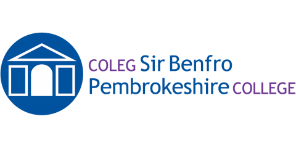 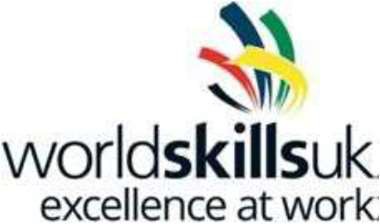 2024 WorldSkills UK Foundation Enterprise CompetitionPre-Competition ActivityBackgroundWooden pallets are used to deliver large goods around the world. They are often reused many times until they become faulty. They are then sent to landfill.Colleges and Businesses have a large number of pallets that can no longer be usedThere are many ways wooden pallets can still be useful after they are no longer suitable for deliveries.Your Team have recognized that this is a free resource that could be used to start an Enterprise project. Your project could involve selling, helping the community, providing a service or something different – It is entirely up to you!    TaskCan you identify three products that are made from pallet wood?Can you identify three products that are currently made using other materials that could be made using pallet wood?Compare the prices of items made from other types of wood and compare this with the same product made from pallet wood. What are your findings?Resources required for this TASK:Access to the internetA suitable application for you to use in order to participate and complete this pre-competition task e.g. desktop PC, a laptop or a tabletA quiet area where you can work through the task.You can complete this work in any method you feel comfortable with. This could be written format, word, PowerPoint, video etcVideo aid - https://www.youtube.com/watch?v=-8vESmS2FCU 